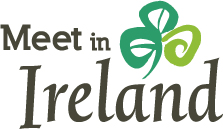 HOTEL/VENUE LISTING   - APPLICATION FormPLEASE NOTE THE FOLLOWING:Type details where applicable and only within the boxes provided (Additions will be disregarded)Return completed submissions to: info@meetinireland.comPlease contact 01-884 7754 with any queriesCONTACT DETAILSDESCRIPTIONCONFERENCE FACILITIES (MAX 8 ROOMS)Services & attributesplease select the area which best describes your target market:(if more than one please rank them in order – 1 most important )PROXIMITY TO HOTEL: additional information requiredPlease attach your conference floor plans and conference brochure with this submission Please include up to 6 jpeg landscape images (sized 300x 200)  related to your property and conference/meeting facilities.The image must be your copyright or you must have received written permission from the copyright holder to allow the image to be used by Fáilte IrelandDisclaimer:I/We accept that the accuracy of all particulars given on this form is the responsibility of the person or organisation completing and Fáilte Ireland will have no liability for inaccurate particulars which are submitted to it.  I/We hereby agree to indemnify Fáilte Ireland from all liability arising from the use of information supplied on this form or from any inaccuracy in such information. Fáilte Ireland reserves the right to edit material supplied to us for inclusion on our website.
Signed: _________________________________________________	 Name: __________________________________________________Position: ________________________________________________	Date:	___________________________________________________	    Hotel NameHotel RatingAddressTelephone+353      E-mailWebsiteConferencing  Contact Name:      Phone: +353      Email:       Description of your conference facilities and services for the corporate client (max 60 words)MEETING ROOM NAME:    MEETING ROOM NAME:    MEETING ROOM NAME:    MEETING ROOM NAME:    MEETING ROOM NAME:    MEETING ROOM NAME:    MEETING ROOM NAME:    MEETING ROOM NAME:    MEETING ROOM NAME:    MEETING ROOM NAME:    Theatre capacityBoardroom capacityClassroom capacityBanquet capacityCocktail capacityInterpreting equipmentNatural daylightBlackout facilitiesAir ConWheelchair accessMEETING ROOM NAME:    MEETING ROOM NAME:    MEETING ROOM NAME:    MEETING ROOM NAME:    MEETING ROOM NAME:    MEETING ROOM NAME:    MEETING ROOM NAME:    MEETING ROOM NAME:    MEETING ROOM NAME:    MEETING ROOM NAME:    Theatre capacityBoardroom capacityClassroom capacityBanquet capacityCocktail capacityInterpreting equipmentNatural daylightBlackout facilitiesAir ConWheelchair accessMEETING ROOM NAME:    MEETING ROOM NAME:    MEETING ROOM NAME:    MEETING ROOM NAME:    MEETING ROOM NAME:    MEETING ROOM NAME:    MEETING ROOM NAME:    MEETING ROOM NAME:    MEETING ROOM NAME:    MEETING ROOM NAME:    Theatre capacityBoardroom capacityClassroom capacityBanquet capacityCocktail capacityInterpreting equipmentNatural daylightBlackout facilitiesAir ConWheelchair accessMEETING ROOM NAME:    MEETING ROOM NAME:    MEETING ROOM NAME:    MEETING ROOM NAME:    MEETING ROOM NAME:    MEETING ROOM NAME:    MEETING ROOM NAME:    MEETING ROOM NAME:    MEETING ROOM NAME:    MEETING ROOM NAME:    Theatre capacityBoardroom capacityClassroom capacityBanquet capacityCocktail capacityInterpreting equipmentNatural daylightBlackout facilitiesAir ConWheelchair accessMEETING ROOM NAME:    MEETING ROOM NAME:    MEETING ROOM NAME:    MEETING ROOM NAME:    MEETING ROOM NAME:    MEETING ROOM NAME:    MEETING ROOM NAME:    MEETING ROOM NAME:    MEETING ROOM NAME:    MEETING ROOM NAME:    Theatre capacityBoardroom capacityClassroom capacityBanquet capacityCocktail capacityInterpreting equipmentNatural daylightBlackout facilitiesAir ConWheelchair accessMEETING ROOM NAME:    MEETING ROOM NAME:    MEETING ROOM NAME:    MEETING ROOM NAME:    MEETING ROOM NAME:    MEETING ROOM NAME:    MEETING ROOM NAME:    MEETING ROOM NAME:    MEETING ROOM NAME:    MEETING ROOM NAME:    Theatre capacityBoardroom capacityClassroom capacityBanquet capacityCocktail capacityInterpreting equipmentNatural daylightBlackout facilitiesAir ConWheelchair accessMEETING ROOM NAME:    MEETING ROOM NAME:    MEETING ROOM NAME:    MEETING ROOM NAME:    MEETING ROOM NAME:    MEETING ROOM NAME:    MEETING ROOM NAME:    MEETING ROOM NAME:    MEETING ROOM NAME:    MEETING ROOM NAME:    Theatre capacityBoardroom capacityClassroom capacityBanquet capacityCocktail capacityInterpreting equipmentNatural daylightBlackout facilitiesAir ConWheelchair accessMEETING ROOM NAME:    MEETING ROOM NAME:    MEETING ROOM NAME:    MEETING ROOM NAME:    MEETING ROOM NAME:    MEETING ROOM NAME:    MEETING ROOM NAME:    MEETING ROOM NAME:    MEETING ROOM NAME:    MEETING ROOM NAME:    Theatre capacityBoardroom capacityClassroom capacityBanquet capacityCocktail capacityInterpreting equipmentNatural daylightBlackout facilitiesAir ConWheelchair accessCONFERENCE SERVICESCONFERENCE SERVICESADDITIONAL INFORMATIONBreakout Rooms Number of Breakout RoomsCar Parking Dedicated Business CentreDelegate Coach AccessFloor Plans AvailableLaptop connection to LCD projectorLecternMax Conference Capacity Projection 35mmScreen Sound systemTeleconferencing Capability Stage IT TechnicianCar ParkingWheelchair AccessibleVideo Conferencing CapabilityWI FIAssociation ConferenceIncentiveCorporate MeetingExhibition Reception & Gala EventNearest AirportKms:      Nearest SeaportKms:      Nearest City / TownKms:      